Додаток 1до Порядку (підпункт 5.1 пункту 5)Уніфікована форма наказу ДПС про делегування повноважень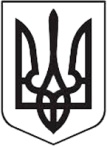 ДЕРЖАВНА ПОДАТКОВА СЛУЖБА УКРАЇНИН А К А Звід _____________ 20 __р.                           Київ                                        №__________                   (дата)Про делегування повноваженьПосилання на нормативно-правові акти, відповідно до яких делегуються окремі повноваження__________________________________________________                                                             (констатуюча частина (преамбула) тексту документа)НАКАЗУЮ:1. Уповноважити _________________________________________________                                                     (Повне найменування посади, яку обіймає особа, якій делегуються повноваження, прізвище, ім’я)_______________________________________________________________________________________________________________________1.1 перелік делегованих повноважень (із зазначенням нормативно- правового акта (стаття, пункт, підпункт));1.2. строк делегування повноважень (у разі потреби).2.    На період тимчасової відсутності________________________________,                                                                                                                                (Повне найменування посади, прізвище, ім’я) повноваження визначені підпунктом 1.1 пункту 1 цього наказу делегувати___________________________________________________________(Повне найменування посади, яку обіймає особа, якій  тимчасово делегуються повноваження відповідно до посадових обов’язків, прізвище, ім’я)____________________________________________________________________3. _____________________ забезпечити надання _______________________ (назва структурного підрозділу( прізвище, ім’я керівника),                           (назва структурного підрозділу, відповідального за           який є розробником наказу про делегування повноважень)                                          оприлюднення інформації)інформації про посадову (службову) особу, уповноважену на виконання делегованих повноважень, відповідно до пункту 1 цього наказу, для розміщення на офіційному вебпорталі ДПС (субсайті офіційного вебпорталу ДПС).Термін – один день.4. _________________________ забезпечити оприлюднення інформації про (назва структурного підрозділу, відповідального за оприлюднення інформації, прізвище, ім’я керівника) посадових (службових) осіб, уповноважених на виконання делегованих функцій, на офіційному вебпорталі ДПС (субсайті офіційного вебпорталу ДПС).Термін – у день отримання інформації,  не пізніше наступного робочого дня.__________________                            _____________      Власне ім’я ПРІЗВИЩЕ        (найменування посади)                                               (особистий підпис)Відомості про виконавця документа_______________________________________________________